CASPR Executive Meeting -  AgendaDecember 20, 2018 (2:00 pm EST)*~*~*~*~*~*~*~*~*~*Carly to log in as the Moderator.Dial-in info: Number: 1 866 261 6767Participant Code: 6572127#Moderator Code: 11267414#Invitees:  Cindy Snider (Chair), Jamie Sitar (Vice Chair), Jill Cappa (Past Chair), Brenna Reed (Treasurer), Justin Simmons (Secretary), Marlene Young (Sponsorship Chair), Shannon Noel (Communications Chair), Pat Delf (Membership Chair), Chantelle Shervill (Education Chair), Audra Fediurek (Member at Large), Krista Hind (Member at Large), Michelle Hunter & Trish Herrick (Conference Co-Chairs 2019)STAFF: Carly CoxExecutive member: Attendance (yes/no):Attendance (yes/no):Attendance (yes/no):Attendance (yes/no):Attendance (yes/no):Attendance (yes/no):Attendance (yes/no):Attendance (yes/no):Attendance (yes/no):Attendance (yes/no):Attendance (yes/no):Attendance (yes/no):Executive member: May JunJulAugSeptOctNovDecJan FebMarAprCindy Snider XXXNo MeetingXXXXJamie SitarXXXNo MeetingXXXXJill Cappa XXXNo MeetingXXXMarlene Young XXNo MeetingXXShannon Noel XXXNo MeetingXXXPat DelfXNo MeetingXXXChantelle ShervillXXNo MeetingXXXBrenna ReedXXXNo MeetingXXXJustin SimmonsXXXNo MeetingXXXXAudra FediurekXNo MeetingXMichelle HunterXXNo MeetingXXXXTrish HerrickXXXNo MeetingXXKrista HindXXXXXAgenda ItemWelcomeCall to Order 14:05pm Cindy SniderAgenda & Meeting Minutes2.1   Approval of AgendaMotioned: Justin  Seconded: JamieCarriedCindy SniderAgenda & Meeting Minutes2.2   Adoption of Previous Meeting Minutes Cindy SniderAgenda & Meeting Minutes2.3   Declaration of Conflict of Interest NoneCindy SniderAgenda & Meeting Minutes2.4   Business arising from the minutes Formal approval of Strategic Plan 2019-2023Motion: PatSeconded: Brenna Carried Cindy SniderStanding ReportsIncluding Strategic         Planning Updates3.0   Chair ReportOperational Plan – an Operational Plan Committee – Jamie is looking for membership.New Members-At-LargeCindy has requested support in expanding the Board members to two more members at large. Motion: ShannonSeconded: Chantelle  CarriedVolunteer Policy – DeferredRequest from David Geris, New Brunswick Department of Health – Deferred to the January meeting.Cindy circulated the chair report electronically to the Board for pre-reading. Cindy SniderStanding ReportsIncluding Strategic         Planning Updates3.1   Treasurers’ ReportBrenna circulated the treasurer report up until December 2018.Motion to accept financial statement: Brenna Seconded: Chantelle 
Carried. Brenna ReedStanding ReportsIncluding Strategic         Planning Updates3.2   Membership Committee UpdateGroup membership, requires further discussion. Jamie had suggested it be extended to different provincial agencies as a trial for 2019.Mentorship program, Pat had requested each of the board members take on a Mentor in January 2019.Pat DelfStanding ReportsIncluding Strategic         Planning Updates3.3   Education Committee UpdateNext meeting in January. Chantelle ShervillStanding ReportsIncluding Strategic         Planning Updates3.4   Sponsorship Committee Update Marlene provided the sponsorship update, Marlene had been called by the Canadian Federation of Medical Students regarding advertising in their annual review. Marlene had thought this could potentially be a partnership opportunity for CASPR. Marlene questioned why we have not partnered with the Canadian Residency Association. Marlene is requesting 795.00 to run a half page advert within the Canadian Medical Students annual review journal.  Marlene YoungStanding ReportsIncluding Strategic         Planning Updates3.5   Communications UpdateShannon shared with the group the communication committee is creating guidelines for communications and social media posting. Shannon NoelStanding ReportsIncluding Strategic         Planning Updates3.6   Conference Update Michelle updated the group regarding the 2019 conference, it is being called the “Diamond Anniversary Conference” there will be 5 themes related to physicians and leadership development. Michelle is requesting the boards support in regards to sponsorship of the guest speakers. The conference co-chairs felt that $10,000.00 would be required for guest speakers. Michelle was seeking support to spend the $10,000.00 and seek additional sponsorships to cover this amount. Motion to approve Michelle to secure guest speakers with $5000.00Motion: MarleneMoved: Chantelle Michelle Hunter & Trish Herrick3.7   Rural Road Map Committee Update          Cindy provided this electronically. Cindy SniderNew Business3.8 Canadian Federation of Medical Students – Marlene Young3.9 Awards Committee - Cindy Snider, Chantelle Shervill, Carly Cox.Adjournment 15:25Moved: Shannon 3.8 Canadian Federation of Medical Students – Marlene Young3.9 Awards Committee - Cindy Snider, Chantelle Shervill, Carly Cox.Adjournment 15:25Moved: Shannon Next MeetingJanuary 17, 2019January 17, 2019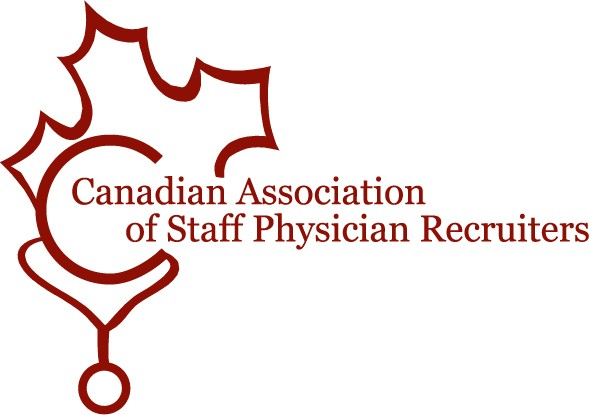 